                                                                  				                                                            Alergény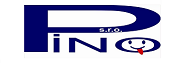 Pondelok P1	5019   Polievka fazuľová s mäsom a zeleninou						 250g		9                             P2	5066   Polievka rajčiaková so syrom a ovsenými vločkami				 250g		1,7A, 14044  Penne s  drvenými paradajkami, bazalkou a syrom						 350g		1,3,7B,  9034   Morčací paprikáš, 17001 Cestoviny                                                                                                   	 54/130/185g    1,3,7C, 12008  Vyprážaná kuracia pečienka, 17032 Opekané zemiaky, Šalát paradajkový s červ. cibuľou	 110/250/120g	1,3,7D, 26004  Pečená zelenina/baby zemiaky, cvikla, mrkva, petržlen, šampiňóny/, Cesnakový dresing	 300g		7E,  BMBZ  Bezlepkové cestoviny s drvenými paradajkami a bazalkou                                                               	 350g		3Utorok     P1	5062  Polievka mrkvová s mrveničkou							 250g		1,3                  P2	5051  Polievka kelová s párkom								 250g  		1A,  9035    Morčacie prsia prírodné/soté/,17011 Ryža dusená, Šalát uhorkový 				 54/90/190/120g 1B,  13041  Mletý rezeň so syrom/bravč. mäso,vajce,syr,mlieko/,17019 Zemiaková kaša, Šalát uhorkový	 130/295/120g	1,3,7C,  14035  Strapačky s kyslou kapustou/možnosť opečenej slaninky/					 360g		1,3   D,  24067  Šalát zo surovej zeleniny s jogurtom a syrom, Celozrnné pečivo				 280g/1ks	1,7E,  BMBZ   Záhradnícky sekaný rezeň, Zemiaková kaša, Šalát uhorkový					 115/295/120g  3,9Streda      P1	5027   Polievka hovädzia/hovädzie mäso, koreňová zelenina, niťovky/          		 250g		1,9                            P2	5009   Polievka cibuľová s tofu syrom/cibuľa, tofu syr, zemiaky, kor.zelen., ov.vločky/	 250g		1,6,9A,  15057 Zlaté halušky so strúhankou a maslom /tvarohové cesto/					 285/53g	1,3,7B,  6019   Hovädzí plátok na slanine a horčici, 17011 Ryža dusená, Šalát 	reďkovkový		 	 52/100/190/60g 10C,  7049   Sicílska zmes /brav. mäso, červená fazuľa, lúpané paradajky/, Chlieb			 	 340/1ks	1D,  9045   Kurací šalát so zeleninou a bazalkou, Bazalkové pesto, Celozrnné pečivo    			 280g/1ks	1,10E,  BMBZ  Bezlepkové šúľance, Posýpka maková       		                                                                        220g		3	Štvrtok     P1	5092   Polievka šošovicová mliečna so zemiakmi					 250g		7                  P2	5026   Polievka gulášová srbská/hovädzie mäso, lečo, zemiaky/				 250gA,  7001   Bratislavské rizoto/bravč.mäso, tarhoňa, lečo, syr/, Šalát cviklový				 290/110g          1,3,7B,  9047   Kuracie stehná pečené s plnkou/kur. pečienka, sendvič, vajce,mlieko/, 17011Ryža, Kompót   220/70/190/150g1,3,7C, 14113  Zapekané cestoviny s ratatouille, Šalát cviklový						 340/110g	1,3,7D,  9045   Ľadový šalát s kuraťom a paradajkou, Dresing horčicovo-medový, Celozrnné pečivo		 280g/1ks	1,10E,  BMBZ  Kuracie stehná pečené, Ryža dusená, Kompót							 130/75/190/150gPiatok       P1	5048  Polievka karfiolová so zeleninou						               250g 	              9                  P2	5078  Polievka rybacia so zeleninou a zemiakmi						 250g		4,9A,  9016   Kuracie prsia na kukurici, 17033 Zemiaky varené, Šalát miešaný		                 	 54/90/250/120g B,  7009   Bravčové karé pečené, 17050 Dusená kapusta,17005 Knedľa kysnutá	                    	         52/82/170/160g 1,3,7,15C,  14052 Zapekaná brokolica so syrom, 17018 Zemiaková kaša, Šalát miešaný 				 260/320/120g	3,7D,  9045   Šalát zeleninový  s africkým sumčekom, Citrónová marináda, Celozrnné pečivo 		 280/1ks	1,4E,  BMBZ  Bravčové karé pečené, Dusená kapusta, Zemiaky varené					 52/82/170/250gNa jedálnom lístku sú uvedené hmotnosti hotového pokrmu, zmena jedálneho lístka je vyhradená. Nepoužívajú sa GMO.      Info: www.pinostravovanie.sk								Schválil: Tomáš Mészároš